Музыкальная литература 4 класс ДПОП «Народные»Понедельник 17.25Тема «П.Чайковский Опера «Евгений Онегин»»Посмотреть презентациюЗаписать в тетрадь основные моменты из презентации.Вступление.1 картина:Дуэт Татьяны и Ольги «Слыхали ль вы?» - похож на романс (послушать)Ариозо Ольги «Я не способна к грусти томной»- простодушная и шаловливая героиня (послушать)Ариозо Ленского «Я люблю вас, Ольга» - восторженная влюбленность юного поэта (послушать)Посмотреть видео по ссылке на Ютубе: Дуэт Татьяны и Ольги «Слыхали ль вы?» https://youtu.be/H-aVsDV9MBYАриозо Ольги «Я не способна к грусти томной»  https://youtu.be/x-mQg-pDFVwАриозо Ленского «Я люблю вас, Ольга»  https://youtu.be/_fAtd1_pDCoДомашнее задание: прочитать в учебнике стр.267 -271. На стр.276 ответить на вопросы №1,2 письменноТЕСТ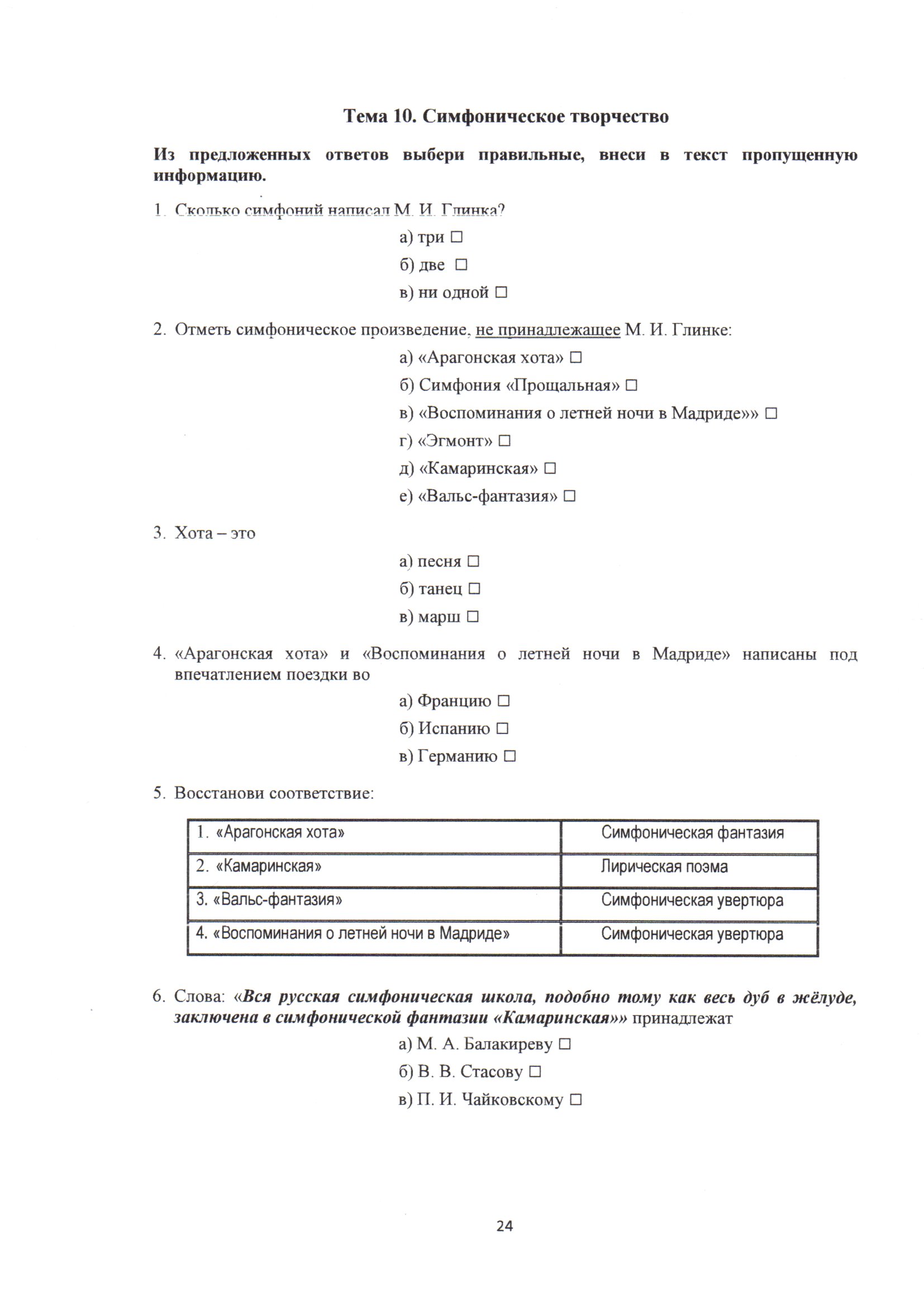 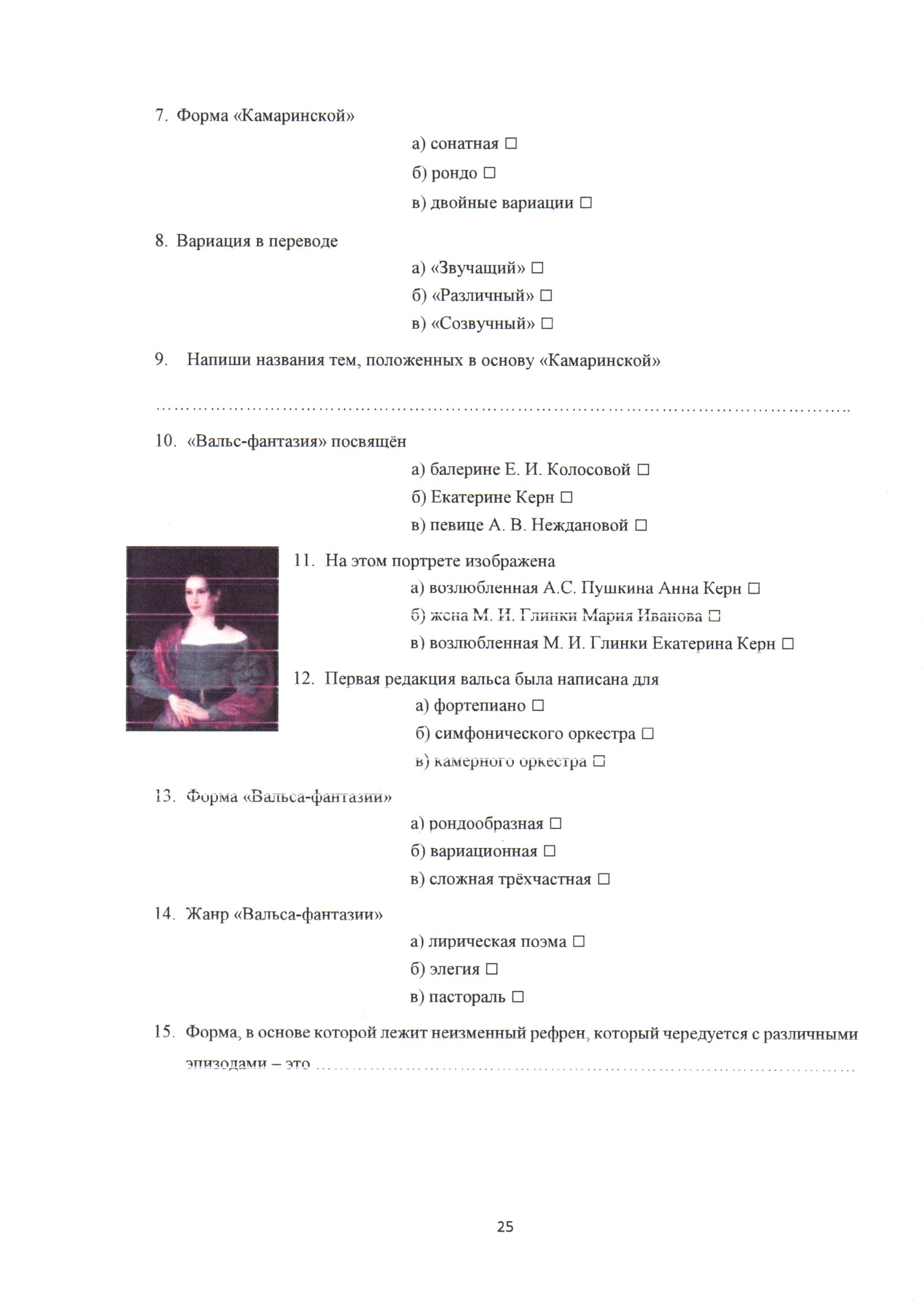 